г. Петропавловск-Камчатский			          « 10 »   июля   2017  года В соответствии с постановлением Правительства Камчатского края от 23.03.2010 № 127-П «Об установлении расходных обязательств Камчатского края по предоставлению мер социальной поддержки отдельным категориям граждан, проживающим в Камчатском крае, по проезду на автомобильном транспорте общего пользования городского, пригородного и междугородного сообщения, а также на воздушном транспорте межмуниципального сообщения в Камчатском крае»	ПРИКАЗЫВАЮ:1. Утвердить Административный регламент предоставления Министерством социального развития и труда Камчатского края государственной услуги по назначению компенсации  стоимости проезда  на автомобильном транспорте общего пользования междугородного сообщения и на воздушном транспорте межмуниципального сообщения в Камчатском крае отдельным категориям граждан по социальным нуждам согласно приложению.2. Настоящий приказ вступает в силу  через 10 дней после дня его официального опубликования и распространяется на правоотношения, возникшие с 01 июля 2017 года, за исключением положений, определяющих порядок предоставления государственной услуги в электронном виде, которые вступают в силу с 01 января 2018 года.И.о. Министра							                Е.С.  Меркуловпредоставления Министерством социального развития и труда Камчатского края государственной услуги по  назначению компенсации  стоимости проезда на автомобильном транспорте общего пользования междугородного сообщения и на воздушном транспорте межмуниципального сообщения в Камчатском крае отдельным категориям граждан по социальным нуждамАдминистративный регламентI. Общие положенияПредмет регулирования Административного регламента	1. Административный регламент предоставления Министерством социального развития и труда Камчатского края (далее - Министерство) государственной услуги по  назначению компенсации  стоимости проезда на  автомобильном транспорте общего пользования междугородного сообщения и на воздушном транспорте межмуниципального сообщения в Камчатском крае отдельным категориям граждан по социальным нуждам (далее - Административный регламент, государственная услуга) регулирует отношения, возникающие в связи с предоставлением Министерством государственной услуги.Круг заявителей2. Право на получение государственной услуги имеют следующие категории граждан, проживающих в Камчатском крае (далее – граждане):1) инвалиды Великой Отечественной войны и боевых действий;2) участники Великой Отечественной войны;3) ветераны боевых действий;4) бывшие несовершеннолетние узники концлагерей, гетто и других мест принудительного содержания, созданных фашистами в период второй мировой войны;5) лица, награжденные знаком «Жителю блокадного Ленинграда»;6) члены семей погибших (умерших) инвалидов войны, участников Великой Отечественной войны, ветеранов боевых действий;7) военнослужащие и лица рядового и начальствующего состава органов внутренних дел, Государственной противопожарной службы, учреждений и органов уголовно-исполнительной системы, ставшие инвалидами вследствие ранения, контузии или увечья, полученных при исполнении обязанностей военной службы (служебных обязанностей);8) инвалиды и дети-инвалиды;9) граждане, указанные в пунктах 1 - 3 и пункте 6 части первой статьи 13 (эвакуированные из зоны отчуждения) Закона Российской Федерации от 15.05.1991 № 1244-1 «О социальной защите граждан, подвергшихся воздействию радиации вследствие катастрофы на Чернобыльской АЭС»;10) граждане из подразделений особого риска;11) граждане, указанные в статьях 2 - 4 и 6 Федерального закона от 26.11.1998 № 175-ФЗ «О социальной защите граждан Российской Федерации, подвергшихся воздействию радиации вследствие аварии в 1957 году на производственном объединении «Маяк» и сбросов радиоактивных отходов в реку Теча»;12) граждане, указанные в статье 2 Федерального закона от 10.01.2002                № 2-ФЗ «О социальных гарантиях гражданам, подвергшимся радиационному воздействию вследствие ядерных испытаний на Семипалатинском полигоне»;13) лица, имеющие звание «Ветеран труда», а также лица, приравненные к ним по состоянию на 31.12.2004, в соответствии с федеральным законодательством, после назначения пенсии в соответствии с Федеральным законом от 28.12.2013 № 400-ФЗ «О страховых пенсиях». Ветеранам труда, получающим пенсии по иным основаниям, либо имеющим пожизненное содержание за работу (службу) на государственных должностях Российской Федерации, государственных должностях в федеральных органах государственной власти, органах государственной власти субъектов Российской Федерации, иных государственных органах, в органах местного самоуправления, иных органах (организациях), работа в которых засчитывается в стаж государственной службы, указанные меры социальной поддержки предоставляются при достижении возраста 50 лет для женщин и 55 лет для мужчин;14) лица, имеющие звание «Ветеран труда Корякского автономного округа», после назначения пенсии в соответствии с Федеральным законом от 28.12.2013  № 400-ФЗ «О страховых пенсиях». Ветеранам труда Корякского автономного округа, получающим пенсии по иным основаниям, либо имеющим пожизненное содержание за работу (службу) на государственных должностях Российской Федерации, государственных должностях в федеральных органах государственной власти, органах государственной власти субъектов Российской Федерации, иных государственных органах, в органах местного самоуправления, иных органах (организациях), работа в которых засчитывается в стаж государственной службы, указанные меры социальной поддержки предоставляются при достижении возраста 50 лет для женщин и 55 лет для мужчин;15) лица, проработавшие в тылу в период с 22 июня 1941 года по 09 мая 1945 года не менее шести месяцев, исключая период работы на временно оккупированных территориях СССР; лица, награжденные орденами или медалями СССР за самоотверженный труд в период Великой Отечественной войны;16) лица, подвергшиеся политическим репрессиям и впоследствии реабилитированные;17) лица, признанные пострадавшими от политических репрессий;18) дети из многодетных семей в возрасте до 18 лет (в том числе находящихся под опекой или попечительством по договору об осуществлении опеки или попечительства либо по договору о приемной семье), совместно проживающие с родителями (иными законными представителями) или одним из них, а также лиц (из числа указанных детей) в возрасте от 18 лет до 21 года, если они:а) являются инвалидами и проживают совместно с родителями, (иными бывшими законными представителями) или одним из них;б) обучаются по очной форме обучения в образовательных организациях (за исключением образовательных организаций дополнительного образования), расположенных на территории Камчатского края;19) граждане, награжденные нагрудным знаком «Почетный донор России» или «Почетный донор СССР»;20) лица, сопровождающие в поездке граждан, указанных в пунктах            1 - 19 настоящей части, не способных к самостоятельному передвижению и (или) нуждающихся в постоянной помощи других лиц по медицинским показаниям (за исключением лиц, осуществляющих сопровождение этих граждан в связи с исполнением должностных обязанностей) на автомобильном транспорте общего пользования междугородного и на воздушном транспорте межмуниципального сообщения в Камчатском крае.3. От имени  граждан могут выступать представители в силу наделения их полномочиями в порядке, установленном законодательством Российской Федерации (далее - представители). 4. Государственная услуга предоставляется гражданам, указанным в пунктах 1 - 19  части 2 настоящего Административного регламента, при поездке по следующим основаниям:1) похороны родителей или детей;2) зачисление в организации социального обслуживания, оказывающие социальные услуги в стационарной форме в Камчатском крае;3) необходимость осуществления ухода за родителями или детьми по медицинским показаниям.Государственная услуга предоставляется гражданам,  указанным в пункте 20 части 2 настоящего Административного регламента, при поездке сопровождаемого лица по следующим основаниям:1) похороны детей или родителей;2) зачисление на стационарное социальное обслуживание в организацию социального обслуживания Камчатского края;3) лечение (проведение диагностических исследований, оказание консультативной помощи, протезирование) по направлению (вызову) организации, оказывающей медицинскую помощь в Камчатском крае (в случае, если сопровождающему лицу бесплатный проезд не установлен Федеральным законом от 17.07.1999 № 178-ФЗ «О государственной социальной помощи» и Территориальной программой государственных гарантий бесплатного оказания гражданам медицинской помощи на территории Камчатского края на соответствующий период).5. Гражданам, указанным  в  пунктах  1, 2 и 5  части 2 настоящего Административного регламента, и сопровождающим их лицам предоставляется компенсация стоимости проезда в период с 3 по 12 мая соответствующего года во время проведения мероприятий, связанных с празднованием Дня Победы в Великой Отечественной войне 1941-1945 годов, без учета оснований, указанных в части 2 настоящего Административного регламента.Требования к порядку информирования о  предоставлении                               государственной услуги6. Основными требованиями к информированию граждан являются:1) достоверность предоставляемой информации;2) четкость и полнота в изложении информации.7. При информировании о порядке предоставления государственной услуги по телефону должностные  лица учреждений, указанных в приложении 1 к настоящему  Административному регламенту (далее - должностное лицо), приняв вызов по телефону, должно представиться: назвать фамилию, имя, отчество (при наличии), должность.Должностное лицо обязано сообщить график приема граждан, точный почтовый адрес Краевого государственного казенного учреждения «Камчатский центр по выплате государственных и социальных пособий» (далее - КГКУ «Центр выплат»), способ проезда к нему, а при необходимости - требования к письменному обращению.Информирование по телефону о порядке предоставления государственной услуги осуществляется в соответствии с графиком работы КГКУ «Центр выплат».Во время разговора должностное лицо должно произносить слова четко и не прерывать разговор по причине поступления другого звонка.При невозможности ответить на поставленные гражданином вопросы телефонный звонок должен быть переадресован (переведен) на другое должностное лицо либо обратившемуся гражданину должен быть сообщен номер телефона, по которому можно получить необходимую информацию, либо предлагается обратиться письменно или назначить другое удобное для заявителя время консультации.8. При ответах на телефонные звонки и устные обращения должностное лицо обязано в соответствии с поступившим обращением предоставлять информацию по следующим вопросам:1) о нормативных правовых актах, регулирующих вопросы предоставления государственной услуги (наименование, номер, дата принятия нормативного правового акта);2) о перечне категорий граждан, имеющих право на получение государственной услуги;3) о перечне документов, необходимых для получения государственной услуги;4) о сроках предоставления государственной услуги;5) об основаниях отказа в предоставлении государственной услуги;6) о месте размещения в информационно-телекоммуникационной сети «Интернет» информации по вопросам предоставления государственной услуги.9. Адрес Министерства: 683040, г. Петропавловск-Камчатский,                      ул. Ленинградская, д.118. Юридический адрес: 683040, г. Петропавловск-Камчатский, пл. Ленина,1, телефон (8-415-2)-42-83-55; факс: 23-49-19.   Адрес электронной почты: minsrt@kamgov.ru;        
сайт http://www.kamgov.ru/mintrud.                      10. Информация о месте нахождения КГКУ «Центр выплат», почтовых адресах, адресах официальных сайтов в информационно-телекоммуникационной сети «Интернет», электронной почты, номерах телефонов для справок содержатся в приложении 1 к настоящему Административному регламенту. 11. Информация для граждан по предоставлению государственной услуги размещена:1) на сайте Министерства в информационно-телекоммуникационной сети «Интернет»: http://www.kamgov.ru/mintrud;2) на сайте КГКУ «Центр выплат» в информационно-телекоммуникационной сети «Интернет»: http://www.socuslugi.kamchatka.ru;3) на Едином портале государственных и муниципальных услуг (функций) - www.gosuslugi.ru (далее - ЕПГУ) и Портале государственных и муниципальных услуг Камчатского края - gosuslugi41.ru (далее – РПГУ).12. Информирование граждан о предоставляемой государственной услуге осуществляется:1) при личном обращении в КГКУ «Центр выплат»;2) посредством размещения информации на информационных стендах в помещениях Министерства, КГКУ «Центр выплат»;3) посредством размещения информации на официальном сайте исполнительных органов государственной власти Камчатского края в информационно-телекоммуникационной сети «Интернет», в государственных информационных системах «Единый портал государственных и муниципальных услуг (функций)» - www.gosuslugi.ru (далее - ЕПГУ) и «Портал государственных и муниципальных услуг Камчатского края» - gosuslugi41.ru (далее – РПГУ);4) посредством размещения информации в КГКУ «Многофункциональном центр предоставления  государственных т муниципальных услуг Камчатского края» (далее- МФЦ);5) посредством размещения информации в средствах массовой информации, издания информационных брошюр, буклетов, иной печатной продукции;6) посредством направления ответов на письменные обращения граждан.13. Со дня приема заявления и документов на предоставление государственной услуги гражданин  (его представитель), подавший заявление, имеет право на получение сведений о ходе предоставления государственной услуги при личном обращении по телефону в КГКУ «Центр выплат» либо в электронном виде  с использованием средств ЕПГУ/РПГУ:1) о поступлении его заявления и документов;2) о ходе рассмотрения заявления и документов, о завершении рассмотрения заявления и документов.14. На информационных стендах Министерства, КГКУ «Центр выплат» размещается следующая информация:1) место нахождения, график (режим) работы, номера телефонов, адреса в информационно-телекоммуникационной сети «Интернет» и электронной почты Министерства, КГКУ «Центр выплат»;2) текст настоящего Административного регламента с приложениями;3) образцы заполнения заявлений о предоставлении государственной услуги.15. На ЕПГУ/РПГУ размещены и доступны без регистрации и авторизации следующие информационные материалы:1) информация о порядке и способах предоставления государственной услуги;2) сведения о почтовом адресе, телефонах, адресе официального сайта, адресе электронной почты;3) перечень нормативных правовых актов, регламентирующих предоставление государственной услуги;4) перечень представляемых документов и перечень сведений, которые должны содержаться в заявлении (обращении);5) доступные  для копирования формы заявлений и иных документов, необходимых для получения государственной услуги.	16. В целях получения государственной услуги в электронной форме с использованием ЕПГУ/РПГУ гражданину (его представителю)  необходимо зарегистрироваться в Единой системе идентификации и аутентификации (далее - ЕСИА), по адресу https://esia.gosuslugi.ru/registration/ в порядке, установленном нормативными правовыми актами и методическими документами, определяющими правила использования ЕСИА. 	После регистрации в ЕСИА и последующей авторизации на ЕПГУ и/или РПГУ, гражданин получает доступ к «Личному кабинету» пользователя на ЕПГУ и/или РПГУ.	С помощью «Личного кабинета» у гражданина (его представителя) появляется возможность:	1)  подать заявление в электронном виде путем заполнения формы заявления;2) подать жалобу на решение и действия (бездействия) органа, должностного лица органа либо государственного служащего.	17. В целях предоставления государственной услуги, консультаций и информирования о ходе предоставления государственной услуги осуществляется прием граждан (их представителей) в порядке очереди или по предварительной записи.	Запись на прием проводится при личном обращении гражданина (его представителя), посредством телефонной связи, посредством ЕПГУ и/или РПГУ.	Гражданину (его представителю) предоставляется возможность записи в любые свободные для приема дату и время в пределах установленного графика приема граждан в КГКУ «Центр выплат».	КГКУ «Центр выплат» не вправе требовать от гражданина (его представителя) совершения иных действий, кроме прохождения идентификации в соответствии с нормативными правовыми актами Российской Федерации, указания цели приема, а также предоставления сведений, необходимых для расчета длительности временного интервала, который необходимо забронировать для приема.18. График работы:1) Министерства:понедельник - четверг - с 9.00 до 17.00;пятница - с 9.00 до 16.00;обеденный перерыв - с 12.10 до 13.002) КГКУ «Центр выплат»:понедельник - четверг - с 9.00 до 18.00;пятница - с 9.00 до 13.00;обеденный перерыв - с 13.00 до 14.00.II. Стандарт предоставления государственной услугиНаименование государственной услуги19. Наименование государственной услуги -  назначение компенсации  стоимости проезда на  автомобильном транспорте общего пользования междугородного сообщения и на воздушном транспорте межмуниципального сообщения в Камчатском крае отдельным категориям граждан по социальным нуждам (далее – компенсация стоимости проезда).Наименование исполнительного органа государственной власти Камчатского края, предоставляющего государственную услугу, государственные органы, организации, участвующие в предоставлении государственной услуги20. Государственная услуга предоставляется Министерством через КГКУ «Центр выплат».21. При предоставлении государственной услуги в целях получения сведений, необходимых для предоставления государственной услуги, осуществляется взаимодействие КГКУ «Центр выплат»  в соответствии с заключенными Соглашениями о межведомственном информационном взаимодействии со следующими государственными органами, а также организациями (далее - органы, участвующие в предоставлении государственной услуги):1) органами регистрационного учета граждан Российской Федерации (в части предоставления сведений о месте жительства (пребывания), об убытии гражданина с места жительства (пребывания) в Камчатском крае);2) органами записи актов гражданского состояния (в части предоставления сведений об умерших гражданах);3) Пенсионным фондом Российской Федерации (в части предоставления сведений о зарегистрированном в системе обязательного пенсионного страхования (СНИЛС).22. Прием заявлений и документов у граждан (их представителей) на предоставление государственной услуги осуществляется в КГКУ «Центр выплат» при личном обращении, по почте и в электронном виде через ЕПГУ и/или РПГУ.Прием заявлений и документов у граждан (их представителей) на предоставление государственной услуги осуществляется через МФЦ в порядке, установленном Правилами организации деятельности многофункциональных центров предоставления государственных и муниципальных услуг, утвержденными постановлением Правительства Российской Федерации от  22.12.2012 № 1376 «Об утверждении Правил организации деятельности многофункциональных центров предоставления государственных и муниципальных услуг».Перечень учреждений, осуществляющих прием заявлений  и документов  на предоставление государственной услуги, содержится в приложении 2 к настоящему Административному регламенту.  Результат  предоставления государственной услуги23. Результатом предоставления государственной услуги является назначение или отказ в назначении компенсации стоимости проезда.Срок и период предоставления государственной услуги24. Принятие решения о предоставлении либо об отказе в предоставлении государственной услуги осуществляется КГКУ «Центр выплат» не позднее 60 календарных дней со дня регистрации заявления и документов, перечисленных в частях 26, 27 и 29 настоящего Административного регламента, обязанность по предоставлению которых возложена на гражданина.Если последний день указанного срока приходится на нерабочий                             или праздничный день, днем принятия решения о предоставлении либо об отказе в предоставлении государственной услуги считается день, следующий                               за последним нерабочим или праздничным днем.Гражданину (его представителю) в течение 5 рабочих дней после принятия решения об отказе в предоставлении государственной услуги направляется уведомление с указанием причин и порядка обжалования данного решения. Правовые основания для предоставления государственной услуги25. Предоставление государственной услуги осуществляется в соответствии со следующими нормативными правовыми актами:1) Федеральным законом от 27.07.2010 № 210-ФЗ «Об организации предоставления государственных и муниципальных услуг»;	2)  постановлением Правительства Камчатского края от 19.12.2008            № 423-П «Об утверждении положения о Министерстве социального развития и труда Камчатского края»;3) постановлением Правительства Камчатского края от 23.03.2010                  № 127-П «Об установлении расходных обязательств Камчатского края по предоставлению мер социальной поддержки отдельным категориям граждан, проживающим в Камчатском крае, по проезду на автомобильном транспорте общего пользования городского, пригородного и междугородного сообщения, а также на воздушном транспорте межмуниципального сообщения в Камчатском крае»;	4)  постановлением Правительства Камчатского края от 14.02.2013           № 52-П «Об утверждении Положения об особенностях подачи и рассмотрения жалоб на решения и действия (бездействие) исполнительных органов государственной власти Камчатского края, предоставляющих государственные услуги, и их должностных лиц, государственных гражданских служащих исполнительных органов государственной власти Камчатского края, предоставляющих государственные услуги».Исчерпывающий перечень документов, которые являются необходимыми и обязательными для предоставления государственной услуги, подлежащих представлению гражданином, способы и порядок их предоставления26. Для получения государственной услуги гражданин (его представитель) обращается с заявлением о предоставлении государственной услуги по форме согласно приложению  3 к настоящему Административному регламенту, с приложением следующих документов:  1) паспорта гражданина Российской Федерации либо вида на жительство либо иного документа, удостоверяющего личность; 2) документов, подтверждающих наличие оснований, указанных в части 4  настоящего Административного регламента;3) подлинников документов, подтверждающих фактические расходы, связанные с проездом: проездных документов (билетов), маршрут/квитанций к электронным авиабилетам, посадочных талонов к авиабилетам, квитанций (кассовых чеков или приходных кассовых ордеров) об оплате проезда, в случае оплаты услуг банковской картой – отчета по счету карты или чека электронного терминала, и других документов, подтверждающих произведенные расходы.Документы, подтверждающие оплату проезда (квитанция, приходный кассовый ордер и иные) могут быть оформлены на имя другого лица, понесшего фактические расходы, связанные с приобретением проездных документов (билетов);4) справки, подтверждающей приобретение проездных документов, выданной транспортной организацией, осуществляющей перевозку пассажиров, или ее уполномоченным агентом (при утере проездных документов). 5) документов, удостоверяющих личность и полномочия представителя (в случае, если заявление подается представителем гражданина). При этом документом, подтверждающим полномочия уполномоченного лица, является нотариально удостоверенная доверенность или доверенность, приравненная к нотариально удостоверенной в соответствии с гражданским законодательством Российской Федерации;6) документов, подтверждающих изменение фамилии (имени, отчества) (свидетельство о заключении брака, свидетельство о расторжении брака, свидетельство о перемене имени (фамилии, отчества) (в случае изменения фамилии, имени, отчества).	27. Дополнительно к документам, указанным в части 26 настоящего Административного регламента, предоставляются следующие документы:1) для категорий граждан, указанных в пунктах 1 - 12, 15, 19 части 2 настоящего Административного регламента, - удостоверение, подтверждающее  право на  получение социальной поддержки;2) для категорий граждан, указанных в пунктах 13 и 14 части 2 настоящего Административного регламента, - удостоверение, подтверждающее право на получение социальной  поддержки,   пенсионное удостоверение (при наличии) или  справка (сведения) о назначенной пенсии;3) для категорий граждан, указанных в пунктах 16 и 17 части 2 настоящего Административного регламента, - справка о реабилитации; справка о признании пострадавшим от политических репрессий;4) для категорий граждан, указанных в пункте 18 части 2 настоящего Административного регламента, - удостоверение многодетной семьи, справка с места учебы либо студенческий билет, выданный образовательной организацией (за исключением организаций дополнительного образования и организаций дополнительного профессионального образования), расположенной на территории Камчатского края, либо справка медико-социальной экспертизы;5) для категорий граждан, указанных в пункте 20 части 2 настоящего Административного регламента, - документ, удостоверяющей личность сопровождаемого лица  (для детей-инвалидов младше 14 лет - свидетельства о рождении), справка государственной медико-социальной экспертизы или справка врачебной комиссии учреждения здравоохранения Камчатского края.28. Документы, предоставленные гражданином (его представителем), должны удовлетворять следующим требованиям:1) в заявлении должны быть заполнены все реквизиты;2) документы, выданные иностранными государствами, представляемые для получения  компенсации на оплату проезда  должны быть легализованы (удостоверены посредством апостиля) в соответствии с действующим законодательством и переведены на русский язык;3) не иметь подчисток либо приписок, зачеркнутых слов и иных не оговоренных в них исправлений, а также серьезных повреждений, не позволяющих однозначно толковать их содержание, или исполнений карандашом;4) совпадение фамилии, имени, отчества, даты рождения пенсионера.29. В случае, если для предоставления государственной услуги необходима обработка персональных данных лица, не являющегося гражданином, указанным в части 3 настоящего Административного регламента, и если в соответствии с федеральным законом обработка таких персональных данных может осуществляться только с согласия указанного лица, при обращении за получением государственной услуги гражданин дополнительно представляет документы, подтверждающие получение согласия указанного лица или его представителя на обработку персональных данных указанного лица, в соответствии с приложением 5 к настоящему Административному регламенту.Действие настоящей части не распространяется на лиц, признанных безвестно отсутствующими, и на разыскиваемых лиц, место нахождения которых не установлено уполномоченным федеральным органом исполнительной власти.30.  При личном обращении граждан (их представителей) в организациях, указанные в приложении  2 к настоящему Административному регламенту, копии документов, указанных в частях 26 и 27  настоящего Административного регламента, изготавливаются и заверяются специалистами этих учреждений при предъявлении оригиналов документов. В случае отсутствия оригиналов документов гражданином (его представителем)  должны быть предоставлены копии документов, заверенные в соответствии с частью 31 настоящего Административного регламента.31. Копии документов, указанных в частях 26 и 27 настоящего Административного регламента, предоставленные гражданином (его представителем)  в том числе посредством почтовой связи, должны быть заверены:1) нотариусом;2) главой местной администрации поселения или специально уполномоченным должностным лицом местного самоуправления муниципального района, имеющим право осуществлять нотариальные действия.32. Гражданин (его представитель) несет ответственность за достоверность документов и сведений, представленных для получения государственной услуги.КГКУ «Центр выплат» вправе осуществлять проверку достоверности сведений, содержащихся в представленных пенсионером (его представителем) документах.Исчерпывающий перечень сведений, необходимых для предоставления государственной услуги, которые находятся в распоряжении органов, участвующих в предоставлении государственных и муниципальных услуг, и подлежат предоставлению в рамках межведомственного информационного взаимодействия33. Сведения, которые находятся в распоряжении органов, участвующих в предоставлении государственных и муниципальных услуг, и подлежат предоставлению в рамках межведомственного информационного взаимодействия:1) сведения о месте жительства (месте пребывания), об убытии гражданина с места жительства (пребывания) в Камчатском крае, находящиеся в распоряжении органа регистрационного учета граждан;2) сведения об  умерших гражданах, находящиеся в распоряжении органов записи актов гражданского состояния;3) сведения о лице, зарегистрированном в системе обязательного пенсионного страхования гражданине (СНИЛС), находящиеся в  распоряжении Пенсионного фонда Российской Федерации. Гражданин (его представитель) вправе представить сведения, предусмотренные  пунктами 1 и 3 настоящей части по собственной инициативе.34. Запрещается требовать от гражданина (его представителя) предоставления документов и сведений или осуществления действий, представление или осуществление которых не предусмотрено нормативными правовыми актами Российской Федерации и Камчатского края, регулирующими отношения, возникающие в связи с предоставлением государственной услуги, а также требовать предоставления документов и информации, которые находятся в распоряжении государственных органов, органов местного самоуправления в соответствии с нормативными правовыми актами Российской Федерации.Исчерпывающий перечень оснований для отказа в приеме заявления и документов, необходимых для предоставления государственной услуги35. Основаниями для отказа в приеме и возврата заявления и документов, представленных гражданином (его представителем) для предоставления государственной услуги, являются:	1) предоставление документов, не отвечающих требованиям частей 28, 30  и 31 настоящего Административного регламента;	2) предоставление не полного пакета  документов, указанных в частях 26, 27  и 29 настоящего Административного регламента;3) некорректное заполнение данных электронной формы заявления (в случае подачи заявления через ЕПГУ/РПГУ).36. При приеме заявлений и документов, необходимых для предоставления государственной услуги запрещается:1) отказывать в приеме заявлений и документов, необходимых для предоставления государственной услуги, в случае, если заявление и документы поданы в соответствии с информацией и сроках и порядке предоставления государственной услуги, опубликованной на ЕПГУ/РПГУ;2) отказывать в предоставлении государственной услуги в случае, если заявление и документы, необходимые для предоставления государственной услуги, поданы в соответствии с информацией о сроках и порядке предоставления государственной услуги, опубликованной на ЕПГУ/РПГУ;3) требовать от гражданина (его представителя) иных действий, кроме прохождения идентификации и аутентификации в соответствии с нормативными правовыми актами Российской Федерации.Исчерпывающий перечень оснований для отказа в предоставлении государственной услуги37. Основаниями для отказа в предоставлении государственной услуги являются:1) гражданин не относится к категории лиц, указанных в части 2 настоящего Административного регламента;    2) отсутствие у гражданина оснований, предусмотренных частью 4 настоящего Административного регламента; 3) гражданин не проживает по месту жительства (месту пребывания) в Камчатском крае;3) непредставление гражданином (его представителем) оригиналов документов, указанных в частях  26 и 27 настоящего Административного регламента,  в течение 55 календарных дней со дня поступления  заявления в КГКУ «Центр выплат» через ЕПГУ/РПГУ.Перечень услуг, которые являются необходимыми и обязательными для предоставления государственной услуги38. Услуги, которые являются необходимыми и обязательными для предоставления государственной услуги, не предусмотрены.Размер платы, взимаемой  с гражданина при предоставлении государственной услуги и способы ее взимания39. Государственная услуга предоставляется гражданам бесплатно.Максимальный срок ожидания в очереди при подаче заявления о предоставлении государственной услуги40. В случае личного обращения гражданина (его представителя) в учреждения, указанные в приложении  2 к настоящему Административному регламенту, осуществляющие прием документов, с заявлением о предоставлении государственной услуги, максимальный срок ожидания в очереди не должен превышать 15 минут.Срок и порядок приема и регистрации заявления гражданина о предоставлении государственной услуги41. Регистрация заявлений и документов производится в КГКУ «Центр выплат»:1) при личном обращении гражданина (его представителя)  – в день обращения и предоставления полного пакета документов, указанных в частях  26, 27 и 29 настоящего Административного регламента;2) при поступлении заявления  с приложением документов, указанных в частях  26, 27 и 29 настоящего Административного регламента, по почте   в течение 5 рабочих дней со дня их поступления в КГКУ «Центр выплат». В этом случае  днем обращения гражданина  (его представителя) считается дата, указанная на почтовом штемпеле организации федеральной почтовой связи по месту отправления данных документов;3) при предоставлении заявления и полного пакета документов, указанных в частях 26, 27 и 29 настоящего Административного регламента, через МФЦ, в день их поступления в КГКУ «Центр выплат». В этом случае днем обращения пенсионера считается дата регистрации заявления и полного пакета документов МФЦ;  4) в случае подачи заявления и документов, указанных в частях 26, 27 и 29 настоящего Административного регламента, с ЕПГУ и/или РПГУ в день поступления в КГКУ «Центр выплат», в случаях поступления заявления в нерабочее время, в нерабочие и праздничные дни, регистрация производится в первый рабочий день, без необходимости представления заявителем документов на бумажном носителе.42.  В случае направления заявления по форме электронного документа через ЕПГУ/РПГУ путем заполнения соответствующей интерактивной формы заявления с использованием «личного кабинета», обеспечивающего возможность направления и получения однозначной и конфиденциальной информации, также промежуточных сообщений и ответной информации в электронном виде, в том числе с использованием электронной подписи в порядке, предусмотренном законодательством Российской Федерации, регистрация заявления производится в день поступления в КГКУ «Центр выплат», а в случае поступления заявления в КГКУ «Центр выплат» в нерабочие и праздничные дни – не позднее  рабочего дня, следующего за нерабочими и праздничными днями. В день поступления заявления в КГКУ «Центр выплат» гражданину (его представителю), подавшему заявление через ЕПГУ/РПГУ,  формируется и направляется электронное уведомление о получении его заявления и указанием даты предоставления в КГКУ «Центр выплат» оригиналов документов, указанных в частях 26, 27 и 29  настоящего Административного регламента, в срок не превышающий  55  календарных дней со дня регистрации заявления в КГКУ «Центр выплат».В случае предоставления гражданином (его представителем) полного пакета документов, указанных в частях 26, 27 и 29 настоящего Административного регламента, в срок, не  превышающий 55 календарных дней со дня регистрации заявления в КГКУ «Центр выплат»,  датой обращения, поступившего через ЕПГУ/РПГУ, считается дата регистрации заявления в КГКУ «Центр выплат».В случае непредставления гражданином (его представителем) оригиналов документов, указанных в частях  26, 27 и 29 настоящего Административного регламента, в течение 55 календарных дней со дня поступления  заявления в КГКУ «Центр выплат» через ЕПГУ гражданин (его представитель) в течение 5 рабочих дней уведомляется через ЕПГУ/РПГУ об отказе в предоставлении государственной услуги с указанием причин и порядка обжалования данного решения по форме согласно приложению 4                   к настоящему Административному регламенту.43. Отказ в приеме заявления и неполного пакета документов при личном обращении гражданина осуществляется в день его обращения специалистами учреждений, указанных в приложении 2 к настоящему Административному регламенту, осуществляющих прием заявлений и документов на предоставление государственной услуги, с выдачей уведомления о причине  отказа и порядка обжалования данного решения по форме, согласно приложения 4 к настоящему Административному регламенту.44. Возврат заявления и неполного пакета документов, необходимых для предоставления государственной услуги, представленных гражданином (его представителем) по почте, осуществляется не позднее 7 рабочих дней со дня регистрации заявления в КГКУ «Центр выплат» с указанием причины возврата и порядка обжалования данного решения по форме, согласно приложению 4 к настоящему Административному регламенту.45. Возврат неполного пакета документов при личном обращении гражданина (его представителя), подавшего заявление через ЕПГУ/РПГУ, осуществляется в день его обращения в КГКУ «Центр выплат» с выдачей уведомления о причине возврата и порядка обжалования данного решения по форме, согласно приложению 5 к настоящему Административному регламенту.Требования к помещениям, в которых предоставляется государственная услуга, к месту ожидания и приема граждан при предоставлении государственной услуги46. Помещение, в котором осуществляется прием граждан, должно обеспечивать:1) удобство оформления гражданином письменного обращения;2) телефонную связь;3) возможность копирования документов;4) доступность к нормативным правовым актам, регулирующим отношения, возникающие в связи с предоставлением государственной услуги.47. Помещения, предназначенные для приема граждан, должны быть оборудованы в соответствии с санитарными правилами и нормами, с соблюдением необходимых мер безопасности, в том числе средствами пожаротушения и оповещения о возникновении чрезвычайной ситуации. Входы и выходы в помещение из них оборудуются вывесками с указанием их наименования и графика работы, а также пандусами, расширенными проходами, позволяющими обеспечить беспрепятственный доступ инвалидов, включая инвалидов, использующих кресла-коляски и собак-проводников. Инвалидам предоставляется возможность самостоятельного передвижения по территории, на которой расположено КГКУ «Центр выплат», посадки в транспортное средство и высадки из него, в том числе с использованием кресла-коляски.Инвалидам, имеющим стойкие расстройства функции зрения, обеспечивается сопровождение и оказание им помощи в зданиях и на территориях, на которых расположено  КГКУ «Центр выплат».На территориях, на которых расположено КГКУ «Центр выплат», допускаются собаки-проводники при наличии документов, подтверждающих их специальное обучение и выдаваемых по форме и в порядке, которые определяются федеральным органом исполнительной власти, осуществляющим функции по выработке и реализации государственной политики и нормативно-правовому регулированию в сфере социальной защиты населения.Помещения, предназначенные для ожидания и приема граждан, оборудуются стульями, кресельными секциями или скамьями, столами (стойками) для оформления документов. Гражданам предоставляются писчая бумага и канцелярские принадлежности в достаточном количестве.Количество мест ожидания определяется исходя из фактической нагрузки и возможностей для их размещения.В помещении для приема граждан предусматривается оборудование доступных мест общественного пользования.Для предоставления возможности получения гражданами ознакомления с нормативными правовыми актами, регулирующими предоставление государственных услуг, в помещении, предназначенном для ожидания и приема граждан,  должен быть установлен компьютер со справочно-правовыми системами и программными продуктами. Прием граждан по вопросам предоставления государственной услуги осуществляется в кабинках (кабинетах), специального оборудованных для приема граждан. Рабочее место специалиста, ведущего прием граждан, должно быть оборудовано персональным компьютером, принтером и сканером, копировальной техникой, средствами телефонной связи.Специалисты, ответственные за предоставление государственной услуги, обязаны иметь личные нагрудные идентификационные карточки (бейджи) с указанием фамилии, имени, отчества и должности либо таблички аналогичного содержания на рабочих местах.Специалисты, ответственные за предоставление государственной услуги, оказывают помощь инвалидам в преодолении барьеров, мешающих получению ими услуг наравне с другими лицами.Места информирования, предназначенные для ознакомления граждан с информационными материалами, оборудуются информационными стендами.На информационных стендах Министерства, КГКУ «Центр выплат» размещается следующая информация:1) место нахождения, график (режим) работы, номера телефонов, адреса в информационно-телекоммуникационной сети «Интернет» и электронной почты Министерства, КГКУ «Центр выплат»;2) текст настоящего Административного регламента с приложениями;3) образцы заполнения заявлений о предоставлении государственной услуги;4) извлечения из законодательных и иных нормативных правовых актов, содержащих нормы, регулирующие деятельность по предоставлению государственной услуги. В КГКУ «Центр выплат» обеспечивается надлежащее размещение оборудования и носителей информации, необходимой для беспрепятственного доступа инвалидов к зданиям и услугам, с учетом ограничений их жизнедеятельности. В КГКУ «Центр выплат» осуществляется дублирование необходимой для инвалидов звуковой и зрительной информации, а также надписей, знаков и иной текстовой и графической информации знаками, выполненными рельефно-точечным шрифтом Брайля, допуск сурдопереводчика и тифлосурдопереводчика. В местах приема граждан на видном месте размещаются схемы размещения средств пожаротушения и путей эвакуации посетителей и работников органов, участвующих в предоставлении государственной услуги. На территориях, прилегающих к местам расположения КГКУ «Центр  выплат»  оборудуются места для стоянки (остановки) автотранспортных средств. На стоянке выделяется не менее 10 процентов мест, но не менее одного места для парковки специальных автотранспортных средств инвалидов.Доступ граждан к парковочным местам является бесплатным.В целях обеспечения конфиденциальности сведений о гражданине одним специалистом одновременно ведется прием только одного посетителя. Одновременное консультирование и (или) прием двух и более граждан не допускается.Показатели доступности и качества государственной услуги48. Показателями доступности государственной услуги являются:1) степень информированности граждан о порядке предоставления государственной услуги (доступность информации о государственной услуге, возможность выбора способа получения информации);2) возможность выбора гражданином форм предоставления государственной услуги, в том числе с использованием информационно-телекоммуникационных  сетей общего пользования (Интернет, ЕПГУ/РПГУ);3) возможность обращения за получением государственной услуги в МФЦ;4) доступность обращения за предоставлением государственной услуги, в том числе для маломобильных групп населения;5) соблюдение сроков предоставления государственной услуги и сроков выполнения административных процедур при предоставлении государственной услуги;6) отсутствие обоснованных жалоб со стороны граждан по результатам предоставления государственных услуг;7) предоставление возможности подачи заявления и документов (содержащихся в них сведений), необходимых для предоставления государственной услуги, в форме электронного документа;8) предоставление возможности получения информации о ходе предоставления государственной услуги, в том числе с использованием информационно-телекоммуникационных  сетей общего пользования (в том числе сети Интернет, ЕПГУ/РПГУ).49.  Показателями качества государственной услуги являются:1) достоверность предоставляемой информации;2) полнота информирования;3) степень удовлетворенности граждан качеством государственной услуги;4) количество обоснованных жалоб на действия (бездействия) и решения специалистов Министерства, КГКУ «Центр выплат» в процессе предоставления государственной услуги;5) количество выявленных нарушений полноты и качества предоставления государственной услуги по результатам плановых и внеплановых проверок.50. Гражданину (его представителю) предоставляется возможность оценить доступность и качество предоставления государственной услуги на ЕГПУ и/или РПГУ, в случае подачи заявления на предоставление государственной услуги в электронной форме.III. Состав, последовательность и сроки выполненияадминистративных процедур, требования к порядку их выполненияПеречень административных процедур51. Предоставление государственной услуги включает в себя следующую административную процедуру – назначение компенсации  стоимости проезда на  автомобильном транспорте общего пользования междугородного сообщения и на воздушном транспорте межмуниципального сообщения в Камчатском крае отдельным категориям граждан по социальным нуждам, состоящую из следующих административных действий:1) прием и регистрация заявлений и документов на предоставление  государственной услуги;2) рассмотрение заявления и определение права  гражданина на предоставление государственной услуги;3) истребование документов (сведений) в рамках межведомственного взаимодействия;4) принятие решения о результате предоставления государственной услуги.Блок-схема предоставления государственной услуги приведена в приложении 3 к настоящему Административному регламенту.Административное действие по приему и регистрации заявления и документов на  предоставление государственной услуги52.   Основанием для приема  и регистрации заявления и документов от гражданина (его представителя) на предоставление государственной услуги является его обращение в учреждения,  указанные в приложении 2 к настоящему Административному регламенту,  с заявлением по форме в соответствии с приложением 3 к настоящему Административному регламенту, с приложением документов, указанных в частях 26, 27 и 29 настоящего Административного регламента. 53. Специалист по приему обращений КГКУ «Центр выплат» (далее - специалист по приему обращений), при личном обращении гражданина (его представителя)  проверяет наличие документов, исходя из перечня, указанного в частях  26, 27  и 29 настоящего Административного регламента. Максимальный срок выполнения административного действия составляет 10 минут.54. При установлении факта отсутствия необходимых документов из перечня, указанного в частях 26, 27 и 29  настоящего Административного регламента, специалист по приему обращений при личном обращении гражданина (его представителя) уведомляет его о перечне недостающих документов, предлагает принять меры по их восполнению и возвращает представленные документы с уведомлением по форме, согласно приложения  4 к настоящему Административному регламенту. Максимальный срок выполнения административного действия составляет 10 минут.55. Специалист по приему обращений при личном обращении гражданина (его представителя) и предоставлении полного пакта документов, указанных в частях 26, 27 и 29 настоящего Административного регламента,  готовит копии представленных документов либо сличает представленные гражданином копии и оригиналы документов.Копии представленных документов должны быть заверены в порядке, установленном действующим законодательством, либо заверяются специалистом по приему обращений при визуальном осмотре и сличении оригинала и копии.Гражданину (его представителю) при личном обращении выдается уведомление о приеме документов с указанием даты приема документов. Оригиналы документов возвращаются гражданину.Максимальный срок выполнения административного действия составляет 15 минут.56. При наличии полного пакета документов, указанных в частях 26, 27 и 29 настоящего Административного регламента, специалист по приему обращений в день обращения вносит в Журнал регистрации обращений: 1) порядковый номер поданного заявления;2) фамилию, имя, отчество гражданина;3) адрес места жительства гражданина;4) дату приема заявления.Максимальный срок выполнения административного действия составляет 10 минут.57. Специалист по приему обращений при поступлении обращения гражданина с приложением документов по почте в течение 5 рабочих дней регистрирует его, вносит в Журнал регистрации обращений:1) порядковый номер поданного заявления;2) фамилию, имя, отчество гражданина;3) адрес регистрации гражданина;4) дату приема заявления.Максимальный срок выполнения административного действия составляет 10 минут.58. Специалист по приему обращений зарегистрированное заявление направляет директору КГКУ «Центр выплат» либо лицу, уполномоченному приказом КГКУ «Центр выплат» (далее - руководитель), в течение 1 рабочего дня со дня регистрации заявления в КГКУ «Центр выплат» для наложения резолюции.Административное действие  по рассмотрению заявления и определению права  гражданина на предоставление государственной услуги59. Основанием для начала административного  действия по рассмотрению заявления и определения права гражданина на предоставление государственной услуги является поступление к руководителю зарегистрированного заявления и прилагаемых документов для наложения резолюции.Срок рассмотрения заявлений руководителем - до 2-х рабочих дней со дня регистрации заявления в КГКУ «Центр выплат». 60. Рассмотренное руководителем заявление с резолюцией направляется специалисту по предоставлению государственной услуги КГКУ «Центр выплат» (далее - специалист по предоставлению государственной услуги). 61. Специалист по предоставлению государственной услуги рассматривает заявление и документы гражданина, исходя из перечня, указанного в частях  26, 27 и 29 настоящего Административного регламента, проверяет наличие и соответствие представленных гражданином (его представителем) документов требованиям настоящего Административного регламента, определяет право гражданина на предоставление государственной услуги, формирует выплатное дело получателя государственной услуги в электронном виде в течение 10 рабочих дней со дня регистрации заявления в КГКУ «Центр выплат».Срок выполнения административного действия - до 30 минут на 1 обращение.Административное действие по истребованию документов(сведений) в рамках межведомственного взаимодействия62. Основанием для начала административного действия является необходимость истребования сведений, предусмотренных частью  33 настоящего Административного регламента.Специалист по предоставлению государственной услуги направляет в течение  5-ти рабочих  дней со дня регистрации заявления в КГКУ «Центр выплат» запрос о предоставлении в рамках межведомственного взаимодействия сведений, указанных в части 33 настоящего Административного регламента, в органы, участвующие в предоставлении государственной услуги.Срок выполнения административного действия – до 20 минут на 1 обращение.63. Специалист по предоставлению государственной услуги после получения в рамках межведомственного взаимодействия запрашиваемых сведений из органов, участвующих в предоставлении государственной услуги, завершает формирование выплатного дела в электронном виде и формирует выплатное дело на бумажном носителе, готовит проект решения руководителя о предоставлении государственной услуги в течение 10 рабочих дней со дня поступления этих сведений в КГКУ «Центр выплат».Срок выполнения административного действия - до 20 минут на 1 обращение.64. В случае, когда согласно представленным гражданином  (его представителем) документам или сведениям, предоставленным в рамках межведомственного взаимодействия органами, участвующими в предоставлении государственной услуги, у гражданина отсутствует право на получение государственной услуги, специалист по предоставлению государственной услуги готовит проект решения руководителя об отказе в предоставлении государственной услуги в  срок, не превышающий 55 календарных дней со дня регистрации заявления в КГКУ «Центр выплат».Срок выполнения административных действий - до 20 минут на 1 обращение.Административное действие по принятию решения о результате предоставления государственной услуги65. Основанием для начала административного действия является результат рассмотрения специалистом по предоставлению государственной услуги  заявления и  сведений (документов), предусмотренных частями                   26, 27 , 29 и 33  настоящего  Административного регламента, и поступление их и проекта решения о предоставлении  (отказе в предоставлении) государственной услуги.66. Руководитель рассматривает представленные специалистом по предоставлению государственной услуги выплатное дело гражданина и проект решения о предоставлении (об отказе в предоставлении) государственной услуги и принимает соответствующее решение в срок до               5 календарных дней со дня их поступления к нему.67. После принятия руководителем решения об отказе в предоставлении государственной услуги специалист по предоставлению государственной услуги  в течение 5 рабочих дней со дня принятия решения готовит и направляет гражданину письменное уведомление об отказе в предоставлении  государственной услуги,  с указанием причины отказа и порядка его обжалования, в соответствии с приложением 4 к настоящему Административному регламенту. Максимальный срок подготовки одного уведомления составляет 10 минут.IV. Контроль за предоставлением государственной услуги Порядок осуществления текущего контроля за соблюдением и исполнением ответственными должностными лицами Министерства, КГКУ «Центр выплат» положений Административного регламента и иных нормативных правовых актов, устанавливающих требования к предоставлению государственной услуги68. Текущий и плановый контроль за соблюдением последовательности действий, определенных административными процедурами по предоставлению государственной услуги, осуществляется специалистами Министерства, ответственными за организацию работы по предоставлению государственной услуги, в пределах действий, находящихся в их компетенции.69. Текущий контроль осуществляется путем проведения проверок соблюдения и исполнения специалистами КГКУ «Центр выплат»  нормативных правовых актов Российской Федерации и Камчатского края, устанавливающих требования к предоставлению государственной услуги, положений настоящего Административного регламента, а также принятия ими решений.70. Контроль за полнотой и качеством предоставления государственной услуги включает в себя проведение проверок, выявление и устранение нарушений прав заявителей, рассмотрение обращений заявителей, содержащих жалобы на решения, действия (бездействие) специалистов, принятие по ним решений и подготовку ответов.По результатам проведенных проверок в случае выявления нарушений прав граждан  виновные лица привлекаются к ответственности в соответствии с законодательством Российской Федерации.Порядок и периодичность осуществления плановых и внеплановых проверок полноты и качества предоставления государственной услуги, в том числе порядок и формы контроля за полнотой и качеством предоставления государственной услуги71.  Проверки полноты и качества предоставления государственной услуги осуществляются на основании приказа Министерства.Проверки могут быть плановыми и внеплановыми.Плановые проверки осуществляются один раз в полугодие.При проверке рассматриваются все вопросы, связанные с предоставлением государственной услуги (комплексные проверки) или отдельные вопросы (тематические проверки).Внеплановые проверки проводятся по обращению гражданина.72. Для проведения проверки полноты и качества предоставления государственной услуги формируется комиссия, в состав которой включаются специалисты Министерства, КГКУ «Центр выплат».Результаты деятельности комиссии оформляются в виде справки, в которой отмечаются выявленные недостатки и предложения по их устранению. Справка подписывается председателем комиссии и в 2-дневный срок со дня подписания представляется в Министерство для принятия решения в отношении работников, допустивших нарушения.Ответственность должностных лицМинистерства, КГКУ «Центр выплат» за решения и действия(бездействие), принимаемые (осуществляемые) ими в ходепредоставления государственной услуги73. Специалисты Министерства, специалисты КГКУ «Центр выплат» несут персональную ответственность за соблюдение сроков и порядка проведения административных процедур при предоставлении государственной услуги в рамках, возложенных на них настоящим Административным регламентом и должностными инструкциями функциональных обязанностей.74. Персональная ответственность должностного лица определяется в его должностной инструкции в соответствии с требованиями законодательства Российской Федерации. 75. Перечень специалистов, осуществляющих текущий контроль, устанавливается приказами Министерства.V. Досудебный  (внесудебный) порядок  обжалования решений и действий  (бездействия) должностных лиц Министерства, специалистов КГКУ «Центр выплат» предоставляющих государственную услугу 76.  Гражданин может обратиться с жалобой,  в том числе в следующих случаях:1) нарушение срока регистрации запроса гражданина о предоставлении государственной услуги;2)  нарушение срока предоставления государственной услуги;3) требование у гражданина документов, не предусмотренных нормативными правовыми актами Российской Федерации, нормативными правовыми актами Камчатского края для предоставления государственной услуги;4) отказ в приеме документов, предоставление которых предусмотрено нормативными правовыми актами Российской Федерации, нормативными правовыми актами Камчатского края для предоставления услуги, у гражданина;5) отказ в предоставлении государственной услуги, если основания отказа не предусмотрены федеральными законами и принятыми в соответствии с ними иными нормативными правовыми актами Российской Федерации, нормативными правовыми актами Камчатского края;6) затребование с гражданина при предоставлении государственной услуги платы, не предусмотренной нормативными правовыми актами Российской Федерации, нормативными правовыми актами Камчатского края;7) отказ должностных лиц  участвующих в предоставлении государственной услуги, в исправлении допущенных опечаток и ошибок в выданных в результате предоставления государственной услуги документах либо нарушение установленного срока таких исправлений.77. Жалоба должна содержать:1) наименование органа, предоставляющего государственную услугу, должностного лица органа, предоставляющего государственную услугу, либо государственного служащего, решения и действия (бездействие) которых обжалуются;2) фамилию, имя, отчество (последнее - при наличии), сведения о месте жительства гражданина - физического лица либо наименование, сведения о месте нахождения гражданина - юридического лица, а также номер (номера) контактного телефона, адрес (адреса) электронной почты (при наличии) и почтовый адрес, по которым должен быть направлен ответ гражданину;3) сведения об обжалуемых решениях и действиях (бездействии) органа, предоставляющего государственную услугу, должностного лица органа, предоставляющего государственную услугу, либо государственного служащего;4) доводы, на основании которых гражданин не согласен с решениями и действиями (бездействием) органа, предоставляющего государственную услугу, должностного лица органа, предоставляющего государственную услугу, либо государственного служащего. Гражданином могут быть представлены документы (при наличии), подтверждающие доводы гражданина, либо их копии.78. Жалоба на действия (бездействие) должностных лиц, предоставляющих государственные услуги, а также на принятые ими решения подается в письменной форме на бумажном носителе или в электронной форме в Министерство и рассматриваются им в порядке, предусмотренном настоящим разделом административного регламента79. Жалоба может быть направлена по почте, через многофункциональный центр, с использованием сети Интернет, ЕПГУ/РПГУ, а также может быть принята на личном приеме гражданина.Жалоба, поступившая в письменной форме в Министерство,  подлежит обязательной регистрации в журнале учета жалоб на решения и действия (бездействие) исполнительного органа государственной власти Камчатского края, его должностных лиц, государственных гражданских служащих (специалистов), предоставляющих государственные услуги (далее - Журнал), не позднее следующего рабочего дня со дня ее поступления с присвоением ей регистрационного номера.Ведение Журнала осуществляется по форме и в порядке, установленным правовым актом Министерства.Срок рассмотрения жалобы исчисляется со дня регистрации жалобы в исполнительном органе государственной власти Камчатского края.80. В случае если обжалуются решения Министра, жалоба подается в Правительство Камчатского края и рассматривается в порядке, предусмотренном разделом 4 Положения об особенностях подачи и рассмотрения жалоб на решения и действия (бездействие) исполнительных органов государственной власти Камчатского края, предоставляющих государственные услуги, и их должностных лиц, государственных гражданских служащих исполнительного органа государственной власти Камчатского края, предоставляющих государственные услуги, утвержденного постановлением Правительства Камчатского края от 14.02.2013 № 52-П Комиссией по досудебному обжалованию действий (бездействий), решений исполнительных органов государственной власти Камчатского края, их должностных лиц, образованной постановлением Правительства Камчатского края от 28.07.2008 № 230-П.81. В случае подачи жалобы на личном приеме гражданин представляет документ, удостоверяющий его личность в соответствии с законодательством Российской Федерации.82. В случае, если жалоба подается через представителя гражданина, представляется документ, подтверждающий полномочия на осуществление действий от имени гражданина. В качестве документа, подтверждающего полномочия на осуществление действий от имени гражданина, может быть представлена:1) оформленная в соответствии с законодательством Российской Федерации доверенность (для физических лиц);2) оформленная в соответствии с законодательством Российской Федерации доверенность, заверенная печатью гражданина и подписанная руководителем гражданина или уполномоченным этим руководителем лицом (для юридических лиц);3) копия решения о назначении или об избрании либо приказа о назначении физического лица на должность, в соответствии с которым такое физическое лицо обладает правом действовать от имени гражданина без доверенности.83. При подаче жалобы в электронном виде документы, указанные в части 82 настоящего административного регламента, могут быть представлены в форме электронных документов, подписанных электронной подписью, вид которой предусмотрен законодательством Российской Федерации, при этом документ, удостоверяющий личность гражданина, не требуется.84. Гражданин имеет право на получение информации и документов, необходимых для обоснования и рассмотрения жалобы.85. Министерство обеспечивает:1) прием и рассмотрение жалоб в соответствии с требованиями настоящего раздела Административного регламента, а также нормативными правовыми актами Камчатского края;2) направление жалобы в уполномоченный на ее рассмотрение орган в случае, предусмотренном частью 87 настоящего Административного регламента.86. Министерство обеспечивает:1) оснащение мест приема жалоб;2) информирование граждан о порядке обжалования решений и действий (бездействия) Министра, Министерства,  КГКУ «Центр выплат», их должностных лиц (специалистов) посредством размещения информации на стендах в месте предоставления государственной услуги, на официальном сайте исполнительных органов государственной власти Камчатского края, с использованием сети Интернет;3) консультирование граждан о порядке обжалования решений и действий (бездействия) Министра, Министерства,  КГКУ «Центр выплат», их должностных лиц (специалистов), гражданских служащих, в том числе по телефону, электронной почте, на личном приеме.87. В случае, если жалоба подана пенсионером в Министерство, но принятие решения по жалобе не входит в компетенцию Министерства, Министерство в течение 1 рабочего дня со дня ее регистрации направляет жалобу в уполномоченный на ее рассмотрение орган и в письменной форме информирует пенсионера  о перенаправлении жалобы, за исключением случаев, указанных в части 89 и пункте 2 части 90 настоящего Административного регламента.При этом срок рассмотрения жалобы исчисляется со дня регистрации жалобы в уполномоченном на ее рассмотрение органе.88. Жалоба подлежит рассмотрению исполнительным органом государственной власти Камчатского края в течение 15 рабочих дней со дня ее регистрации.В случае обжалования отказа Министерства или его должностных лиц в приеме документов у гражданина либо в исправлении допущенных опечаток и ошибок или в случае обжалования нарушения установленного срока таких исправлений - в течение 5 рабочих дней со дня  регистрации жалобы.89. Министерство или его должностное лицо при получении жалобы вправе оставить ее без ответа в следующих случаях:1) при получении жалобы, в которой содержатся нецензурные либо оскорбительные выражения, угрозы жизни, здоровью и имуществу должностного лица, а также членов его семьи, жалоба остается без ответа по существу поставленных в нем вопросов и гражданину, направившему жалобу, сообщается о недопустимости злоупотребления правом;2) если в жалобе не указаны фамилия, имя, отчество (при наличии), почтовый адрес заявителя;3) если текст жалобы не поддается прочтению, о чем в течение 7 дней со дня регистрации жалобы сообщается гражданину, если его фамилия и почтовый адрес поддаются прочтению.90. Министерство отказывает в удовлетворении жалобы в следующих случаях:1) наличие вступившего в законную силу решения суда, арбитражного суда по жалобе о том же предмете и по тем же основаниям;2) подача жалобы лицом, полномочия которого не подтверждены в порядке, установленном законодательством Российской Федерации;3) наличие решения по жалобе, принятого ранее в соответствии с требованиями настоящего порядка в отношении того же гражданину и по тому же предмету жалобы (за исключением случая подачи жалобы тем же гражданином и по тому же предмету жалобы, но с иными доводами).91. По результатам рассмотрения жалобы принимается одно из следующих решений:1) удовлетворение жалобы, в том числе в форме отмены принятого решения, исправления допущенных опечаток и ошибок в выданных в результате предоставления государственной услуги документах, возврата гражданину денежных средств, взимание которых не предусмотрено нормативными правовыми актами Российской Федерации, нормативными правовыми актами Камчатского края, а также в иных формах;2) отказ в удовлетворении жалобы.92. Ответ по результатам рассмотрения жалобы направляется гражданину не позднее дня, следующего за днем принятия решения, в письменной форме.93. В ответе по результатам рассмотрения жалобы указываются:1) наименование исполнительного органа государственной власти Камчатского края, должность, фамилия, имя, отчество (при наличии) должностного лица, принявшего решение по жалобе;2) номер, дата, место принятия решения, включая сведения о должностном лице (специалисте), решение или действия (бездействие) которого обжалуется;3) фамилия, имя, отчество (при наличии) гражданина или наименование заявителя;4) основания для принятия решения по жалобе;5) принятое по жалобе решение;6) в случае, если жалоба признана обоснованной, - сроки устранения выявленных нарушений, в том числе срок предоставления результата государственной услуги;7) сведения о порядке обжалования принятого по жалобе решения.94. Ответ по результатам рассмотрения жалобы подписывается Министром  или уполномоченным на рассмотрение жалобы должностным лицом Министерства.95. По желанию гражданина ответ по результатам рассмотрения жалобы может быть представлен не позднее дня, следующего за днем принятия решения, в форме электронного документа, подписанного электронной подписью Министра, вид которой установлен законодательством Российской Федерации.96. В случае установления в ходе или по результатам рассмотрения жалобы признаков состава административного  правонарушения или признаков состава преступления руководитель незамедлительно направляет соответствующие материалы в органы прокуратуры по - территориальности.97. Решение, принятое по результатам рассмотрения жалобы, может быть обжаловано в судебном порядке.Приложение 1к Административному регламенту предоставления Министерством социального развития и труда Камчатского края государственной услуги назначению компенсации  стоимости проезда на автомобильном транспорте общего пользования междугородного сообщения и на воздушном транспорте межмуниципального сообщения в Камчатском крае отдельным категориям граждан по социальным нуждам Сведения о местах нахождения и номерах  телефонов организаций, предоставляющих информацию о предоставлении государственной услуги  по назначению компенсации  стоимости проездана автомобильном транспорте общего пользования междугородного сообщения и на воздушном транспорте межмуниципального сообщения в Камчатском крае отдельным категориям граждан по социальным нуждам1. Филиалы КГКУ «Камчатский центр по выплате государственныхи социальных пособий»Приложение 2к Административному регламенту предоставления Министерством социального развития и труда Камчатского края государственной услуги по назначению компенсации  стоимости проезда на автомобильном транспорте общего пользования междугородного сообщения и на воздушном транспорте межмуниципального сообщения в Камчатском крае отдельным категориям граждан по социальным нуждам Сведения об адресах учреждений, осуществляющих прием заявлений и документов на предоставление государственной услуги по назначению компенсации  стоимости проезда на автомобильном транспорте общего пользования междугородного сообщения и на воздушном транспорте межмуниципального сообщения в Камчатском крае отдельным категориям граждан по социальным нуждам1. Филиалы КГКУ «Камчатский центр по выплате государственныхи социальных пособий»2. Филиалы и дополнительные офисы КГКУ «Многофункциональныйцентр предоставления государственных и муниципальныхуслуг в Камчатском крае»Общий номер телефона КГКУ «МФЦ Камчатского края» 8 (4152) 300-034, телефон Центра телефонного обслуживания КГКУ «МФЦ Камчатского края» 8(4152) 302-402.Приложение  3к Административному регламенту    предоставления Министерством социального развития и труда Камчатского края государственной услуги по назначению компенсации  стоимости проезда на автомобильном транспорте общего пользования междугородного сообщения и на воздушном транспорте межмуниципального сообщения в Камчатском крае отдельным категориям граждан по социальным нуждамБлок – схема предоставления государственной услуги по предоставлениюМинистерством социального развития и труда Камчатского края государственной   услуги по назначению компенсации  стоимости проезда на автомобильном транспорте общего пользования междугородного сообщения и на воздушном транспорте межмуниципального сообщения в Камчатском крае отдельным категориям граждан по социальным нуждамПриложение 4к Административному регламенту предоставления Министерством социального развития и труда Камчатского края государственной услуги по назначению компенсации  стоимости проезда на автомобильном транспорте общего пользования междугородного сообщения и на воздушном транспорте межмуниципального сообщения в Камчатском крае отдельным категориям граждан по социальным нуждамОбразец заявленияРуководителю КГКУ «Центр выплат» от ______________________________________			(фамилия, имя, отчество)_______________________________________,зарегистрированного (ой) по месту жительства (пребывания) по адресу:ул. ____________________, д. ____, кв. ____,г.(п.)__________________________________,проживающего (ей) по адресу:ул. __________________  , д. ____, кв. ____,г. (п.)___________________________________,тел.____________________________________З А Я В Л Е Н И ЕПрошу назначить компенсацию стоимости проезда на автомобильном транспорте общего пользования междугородного сообщения и на воздушном транспорте межмуниципального сообщения в Камчатском крае отдельным категориям граждан по социальным нуждам по категории ______________________________________________ по маршруту ______________________________________________________ в связи с поездкой _______________________________________________.(указать причину: похороны, лечение, определение в организацию социального обслуживания, уход за больным)Достоверность сообщаемых сведений подтверждаю. Выражаю согласие на автоматизированную, а также без использования средств автоматизации, обработку и использование предоставленных моих персональных данных и несовершеннолетних членов моей семьи, включая сбор, запись, систематизацию, накопление, хранение, изменение, использование, передачу (предоставление, доступ), а также на истребование в иных учреждениях (организациях) сведений в целях предоставления государственных услуг, предусмотренных законодательством Российской Федерации и Камчатского края.Ознакомлен(а), что предоставление заведомо ложных и (или) недостоверных сведений, а равно умолчание о фактах, влекущих прекращение выплаты пособий, компенсаций, субсидий и иных социальных выплат, является уголовно наказуемым деянием, ответственность за которое предусмотрена статьей 159(2) Уголовного кодекса Российской Федерации, либо правонарушением, ответственность за которое наступает по основаниям, предусмотренным статьей 7.27 Кодекса об административных правонарушениях Российской Федерации.Прилагаю следующие документы:Копия паспорта гражданина РФ либо иного документа, удостоверяющего личность, на ___ л.Копия вида на жительство (для иностранных граждан и лиц без гражданства, постоянно проживающих на территории РФ) на ___ л.Копии документов, подтверждающих наличие оснований для поездки, на ___ л.Копия удостоверения (справки), подтверждающего(щей) право на получение социальной поддержки, на ___ л.Копия пенсионного удостоверения или справки (сведения) о назначении пенсии (при необходимости) на ___ л.Справка МСЭ (для инвалидов и детей-инвалидов) на ___ л.Документы, подтверждающие фактические расходы, связанные с проездом: проездные документы (билеты), маршрут/квитанции к электронным авиабилетам, посадочные талоны к авиабилетам, квитанции (кассовые чеки или приходные кассовые ордера) об оплате проезда, в случае оплаты услуг банковской картой – отчет по счету карты или чек электронного терминала, и другие документы, подтверждающие произведенные расходы _______л.Копии документов, удостоверяющих личность и полномочия представителя (в случае, если заявление подается представителем гражданина) на ___ л.«_______»_______________201 __ г. 	_______________________________                                                                         (подпись заявителя /законного представителя/)Заявление и документы на ____ л. принял специалист ____________________«____» ______________ 201__г.                           _________________________	    								 (подпись специалиста)									Приложение  5к Административному регламенту  	предоставления Министерствомсоциального развития и трудаКамчатского края государственнойуслуги по предоставлению бесплатного проезда на междугородных автобусных маршрутах общего пользования и на воздушном транспорте межмуниципального сообщения в Камчатском крае, отдельным категориям граждан по социальным нуждамФормы уведомленийУВЕДОМЛЕНИЕОБ ОТКАЗЕ В ПРИЕМЕ ДОКУМЕНТОВ НА ПРЕДОСТАВЛЕНИЕ ГОСУДАРСТВЕННОЙ УСЛУГИУважаемая (ый) ____________________________________!Краевое государственное казенное учреждение «Камчатский центр по выплате государственных и социальных пособий» (филиал КГКУ «Центр выплат») на Ваше заявление от «___» _____________ 201__ года сообщает, что Вам отказано в приеме документов __________________________________________________________________(вид денежной выплаты)по категории «_______________________________________» в соответствии с _________________________________________________________________(действующие нормативно-правовые акты)в связи с __________________________________________________________(указать причину)Для сведения сообщаем, что решения (действия) должностных лиц КГКУ «Центр выплат» (филиала КГКУ «Центр выплат»), принятые (проведенные) в ходе отказа в предоставлении государственной услуги, могут быть обжалованы в досудебном либо в судебном порядке, установленном действующим законодательством.УВЕДОМЛЕНИЕ
О ПРИЕМЕ ДОКУМЕНТОВ НА ПРЕДОСТАВЛЕНИЕ ГОСУДАРСТВЕННОЙ УСЛУГИНастоящим уведомляем о принятии заявления от  «___» ________ 201__ года и документов на предоставление ___________________________                                                                                             (вид денежной выплаты)по категории  «______________________________________»  в соответствии с ________________________________________________________________.(действующие нормативно-правовые акты)Информацию о ходе предоставления государственной услуги можно получить по телефону__________________Заявление с приложением документов на __ л.  принято «___» ___ 201__ года УВЕДОМЛЕНИЕОБ ОТКАЗЕ В ПРЕДОСТАВЛЕНИИ  ГОСУДАРСТВЕННОЙ УСЛУГИУважаемая (ый) ____________________________________!Краевое государственное казенное учреждение «Камчатский центр по выплате государственных и социальных пособий» (филиал КГКУ «Центр выплат») на Ваше заявление от «___» ____________ 201__ года сообщает, что Вам отказано в предоставлении __________________________________________________________________(вид денежной выплаты)по категории «_______________________________________» в соответствии с _________________________________________________________________(действующие нормативно-правовые акты)в связи с __________________________________________________________(указать причину)Для сведения сообщаем, что решения (действия) должностных лиц Краевого государственного казенного учреждения «Камчатский центр по выплате государственных и социальных пособий» (филиала КГКУ «Центр выплат»), принятые (проведенные) в ходе отказа в предоставлении государственной услуги, могут быть обжалованы в досудебном либо в судебном порядке, установленном действующим законодательством.							Приложение  6к Административному регламенту  предоставления Министерствомсоциального развития и трудаКамчатского края государственнойуслуги по предоставлению бесплатного проезда на междугородных автобусных маршрутах общего пользования и на воздушном транспорте межмуниципального сообщения в Камчатском крае, отдельным категориям граждан по социальным нуждамФорма согласияЗАЯВЛЕНИЕО СОГЛАСИИ НА ОБРАБОТКУ ПЕРСОНАЛЬНЫХ ДАННЫХ    Я, _____________________________________________________________                              (фамилия, имя, отчество)дата рождения ____________________________________________________                                (число, месяц, год)    Документ, удостоверяющий личность ______________________________                                         (наименование, серия и номер_________________________________________________________________             документа, сведения о дате выдачи и о выдавшем органе)Зарегистрирован(а) по адресу: _________________________________________________________________________________________________________Являюсь законным представителем (опекуном, попечителем) над ____________________________________________________________________________________________________________________________________ (указать Ф.И.О., дату рождения ребенка, лица опекаемого,  лица, находящегося под попечительством, доверителя)_________________________________________________________________    Документ,  удостоверяющий  личность  опекаемого, лица, находящегося под попечительством доверителя__________________________________________________________________       (наименование, серия и номер документа, сведения о дате выдачи  и о выдавшем  органе)Зарегистрирован(а) по адресу:__________________________________________________________________________________________________________(указать адрес проживания по месту жительства ребенка, опекаемого лица и лица, находящегося под попечительством, доверителя)в  соответствии  со  ст.  9  Федерального  закона от 27.07.2006 № 152-ФЗ                    «О персональных данных»)  на  осуществление действий с моими персональными данными (данными опекаемого,  лица,  находящегося  под  попечительством, доверителя) (нужное подчеркнуть)__________________________________________________________________               (указать Ф.И.О. опекаемого, лица, находящегося под попечительством, доверителя)включая  сбор, систематизацию, накопление, хранение, уточнение (обновление, изменение),   использование,   распространение   (передачу,   ознакомление, предоставление   доступа),   обезличивание,   блокирование,  уничтожение  в документальной,  электронной,  устной  форме  в  целях  предоставления мне, (получателю государственных услуг по предоставлению мер        социальной       поддержки)       (нужное  подчеркнуть)__________________________________________________________________  (указать Ф.И.О. получателя государственных услуг по предоставлению мер  социальной поддержки)государственных   услуг   по   предоставлению   мер  социальной  поддержки,предусмотренных законодательством Российской Федерации и Камчатского  края.        Настоящее   согласие   действует  со  дня  его  подписания  до  моментадостижения   цели   обработки  персональных  данных  или  его  отзыва.  Мнеразъяснено,  что  настоящее  согласие  может  быть  отозвано  путем  подачиписьменного заявления.       Я  ознакомлен  (а)  о том, что в случае отзыва настоящего согласия       КГКУ «Центр выплат» и его филиал вправе продолжить обработку персональных данных без  моего  согласия  (без  согласия  опекаемого,  лица,  находящегося  под  попечительством,  доверителя)  (нужное         подчеркнуть)_________________________________________________________________       (указать Ф.И.О. ребенка, опекаемого, лица, находящегося под  попечительством, доверителя)при наличии оснований, указанных в пунктах 2 - 11 части 1 статьи 6, части 2статьи 10 и части 2 статьи 11 Федерального закона от 27.07.2006 № 152-ФЗ «О персональных данных".Прилагаю документ, подтверждающий полномочия:__________________________________________________________________«____»_____________201 __года                      _______________(подпись).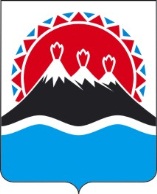 МИНИСТЕРСТВО СОЦИАЛЬНОГО РАЗВИТИЯ  И ТРУДАКАМЧАТСКОГО КРАЯПРИКАЗ №  711-пОб утверждении Административного регламента предоставления Министерством социального развития и труда Камчатского края  государственной услуги  по  назначению компенсации  стоимости проезда на автомобильном транспорте общего пользования междугородного сообщения и на воздушном транспорте межмуниципального сообщения в Камчатском крае отдельным категориям граждан по социальным нуждамПриложение к приказу Министерства социального развития и труда Камчатского краяот   10.07.2017   №  711-п№ п/пНаименованиеАдрес, номер телефона1.1.Министерство социального развития и труда Камчатского края683003, г. Петропавловск-Камчатский, ул. Ленинградская, д.118,(8-415-2) 42-83-55Юридический адрес:683040, г. Петропавловск-Камчатский,пл. Ленина, 1Эл. адрес: minsrt@kamchatka.gov.ru1.2.КГКУ «Камчатский центр по выплате государственных и социальных пособий»пр. Победы, д. 27, г. Петропавловск-Камчатский, Камчатский край, 683023, (8-415-2) 29-67-12Эл. адрес: centr@centr.kamchatka.ru Сайт: http://www.socuslugi.kamchatka.ru1.3.Алеутский филиал КГКУ «Камчатский центр по выплате государственных и социальных пособий»ул. Гагарина, д. 4, с. Никольское, Алеутский район, Камчатский край, 684500, (8-415-47) 2-21-88Эл. адрес: Nikolskoe@centr.kamchatka.ru1.4.Быстринский филиал КГКУ «Камчатский центр по выплате государственных и социальных пособий»ул. Советская, д. 3, с. Эссо, Быстринский район, Камчатский край, 684350, (8-415-42) 2-12-91Эл. адрес: Esso@centr.kamchatka.ru1.5.Вилючинский филиал КГКУ «Камчатский центр по выплате государственных и социальных пособий»ул. Победы, д. 9, г. Вилючинск,Камчатский край, 684090,(8-415-35) 3-22-21, 3-22-14Эл. адрес: Viluchinsk@centr.kamchatka.ru1.6.Елизовский филиал КГКУ «Камчатский центр по выплате государственных и социальных пособий»ул. Беринга, д. 25, г. Елизово,Камчатский край, 684000,(8-415-31) 7-36-49Эл. адрес: Elizovo@centr.kamchatka.ru1.7.Карагинский филиал КГКУ «Камчатский центр по выплате государственных и социальных пособий»ул. Советская, д. 23А, п. Оссора,Карагинский район, Камчатский край, 688700, (8-415-45) 4-10-72Эл. адрес: Ossora@centr.kamchatka.ru1.8.Мильковский филиал КГКУ «Камчатский центр по выплате государственных и социальных пособий»ул. Победы, д. 13, с. Мильково,Камчатский край, 684300,(8-415-33) 2-27-80Эл. адрес: Milkovo@centr.kamchatka.ru1.9.Олюторский филиал КГКУ «Камчатский центр по выплате государственных и социальных пособий»ул. Молодежная, д. 12, с. Тиличики,Олюторский район, Камчатский край, 688800, (8-415-44) 5-27-99Эл. адрес: Tilichiki@centr.kamchatka.ru1.10.Паланский филиал КГКУ «Камчатский центр по выплате государственных и социальных пособий»ул. Поротова, д. 22, пгт Палана, Тигильский район, Камчатский край, 688000,(8-415-43) 3-10-65Эл. адрес: Palana@centr.kamchatka.ru1.11.Пенжинский филиал КГКУ «Камчатский центр по выплате государственных и социальных пособий»ул. Пенжинская, д. 2, с. Каменское,Пенжинский район, Камчатский край, 688850, (8-415-46) 6-10-38Эл. адрес: Kamenskoe@centr.kamchatka.ru1.12.Соболевский филиал КГКУ «Камчатский центр по выплате государственных и социальных пособий»ул. Комсомольская, д. 15, с. Соболево,Соболевский район, Камчатский край, 684200, (8-415-36) 3-24-71Эл. адрес: Sobolevo@centr.kamchatka.ru1.13.Тигильский филиал КГКУ «Камчатский центр по выплате государственных и социальных пособий»ул. Партизанская, д. 46, офис 1, с. Тигиль, Тигильский район, Камчатский край, 688600, (8-415-37) 2-12-80Эл. адрес: Tigil@centr.kamchatka.ru1.14.Усть-Большерецкий филиал КГКУ «Камчатский центр по выплате государственных и социальных пособий»ул. Бочкарева, д. 2, с. Усть-Большерецк, Усть-Большерецкий район, Камчатский край, 684100, (8-415-32) 2-15-49Эл. адрес: UB@centr.kamchatka.ru1.15.Усть-Камчатский филиал КГКУ «Камчатский центр по выплате государственных и социальных пособий»ул. 60 лет Октября, д. 29, пгт. Усть-Камчатск,Усть-Камчатский район, Камчатский край, 684414, (8-415-34) 2-05-10Эл. адрес: UK@centr.kamchatka.ruНаименованиеАдрес, номер телефона1.1.КГКУ «Камчатский центр по выплате государственных и социальных пособий»(по почте и в электронном виде)пр. Победы, д. 27, г. Петропавловск-Камчатский, Камчатский край, 683023, (8-415-2) 29-67-12Эл. адрес: centr@centr.kamchatka.ru сайтhttp://www.socuslugi.kamchatka.ru1.2.Алеутский филиал КГКУ «Камчатский центр по выплате государственных и социальных пособий» (по почте и в электронном виде)ул. Гагарина, д. 4, с. Никольское, Алеутский район, Камчатский край, 684500, (8-415-47) 2-21-88Эл. адрес: Nikolskoe@centr.kamchatka.ru1.3.Быстринский филиал КГКУ «Камчатский центр по выплате государственных и социальных пособий» (по почте и в электронном виде)ул. Советская, д. 3, с. Эссо, Быстринский район, Камчатский край, 684350, (8-415-42) 2-12-91Эл. адрес: Esso@centr.kamchatka.ru1.4.Вилючинский филиал КГКУ «Камчатский центр по выплате государственных и социальных пособий» (по почте и в электронном виде)ул. Победы, д. 9, г. Вилючинск, Камчатский край, 684090, (8-415-35) 3-22-21, 3-22-14Эл. адрес: Viluchinsk@centr.kamchatka.ru1.5.Елизовский филиал КГКУ «Камчатский центр по выплате государственных и социальных пособий» (лично, по почте и в электронном виде)ул. Беринга, д. 25, г. Елизово, Камчатский край, 684000, (8-415-31) 7-36-49Эл. адрес: Еlizovo@centr.kamchatka.ru1.6.Карагинский филиал КГКУ «Камчатский центр по выплате государственных и социальных пособий» (по почте и в электронном виде)ул. Советская, д. 23А, п. Оссора, Карагинский район, Камчатский край, 688700, (8-415-45) 4-10-72Эл. адрес: Ossora@centr.kamchatka.ru1.7.Мильковский филиал КГКУ «Камчатский центр по выплате государственных и социальных пособий» (лично, по почте и в электронном виде)ул. Победы, д. 13, с. Мильково, Камчатский край, 684300,                       (8-415-33) 2-27-80Эл. адрес: Milkovo@centr.kamchatka.ru1.8.Олюторский филиал КГКУ «Камчатский центр по выплате государственных и социальных пособий» (лично, по почте и в электронном виде)ул. Молодежная, д. 12, с. Тиличики, Олюторский район, Камчатский край, 688800, (8-415-44) 5-27-99Эл. адрес: Tilichiki@centr.kamchatka.ru1.9.Паланский филиал КГКУ «Камчатский центр по выплате государственных и социальных пособий» (по почте и в электронном виде)ул. Поротова, д. 22, пгт Палана, Тигильский район, Камчатский край, 688000, (8-415-43) 3-10-65Эл. адрес: Palana@centr.kamchatka.ru1.10.Пенжинский филиал КГКУ «Камчатский центр по выплате государственных и социальных пособий» (по почте и в электронном виде)ул. Пенжинская, д. 2, с. Каменское, Пенжинский район, Камчатский край, 688850, (8-415-46) 6-10-38Эл. адрес: Kamenskoe@centr.kamchatka.ru1.11.Соболевский филиал КГКУ «Камчатский центр по выплате государственных и социальных пособий» (по почте и в электронном виде)ул. Комсомольская, д. 15, с. Соболево, Соболевский район, Камчатский край, 684200,                          (8-415-36) 3-24-71Эл. адрес: Sobolevo@centr.kamchatka.ru1.12.Тигильский филиал КГКУ «Камчатский центр по выплате государственных и социальных пособий» (по почте и  в электронном виде)ул. Партизанская, д. 46, офис 1,                   с. Тигиль, Тигильский район, Камчатский край, 688600,                           (8-415-37) 2-12-80Эл. адрес: Tigil@centr.kamchatka.ru1.13.Усть-Большерецкий филиал КГКУ «Камчатский центр по выплате государственных и социальных пособий» (по почте и электронном виде)ул. Бочкарева, д. 2, c. Усть-Большерецк, Усть-Большерецкий район, Камчатский край, 684100,   (8-415-32) 2-15-49Эл. адрес: UB@centr.kamchatka.ru1.14.Усть-Камчатский филиал КГКУ «Камчатский центр по выплате государственных и социальных пособий» ул. 60 лет Октября, д. 29, п. Усть-Камчатск, Усть-Камчатский район, Камчатский край, 684414, (8-415-34) 2-05-10Эл. адрес: UK@centr.kamchatka.ru2.1.Дополнительный офис Петропавловского филиала КГКУ «МФЦ Камчатского края»Камчатский край,г. Петропавловск-Камчатский,                       ул. Пограничная, д. 172.2.Дополнительный офис Петропавловского филиала КГКУ «МФЦ Камчатского края»Камчатский край,г. Петропавловск-Камчатский, Проспект Рыбаков, д. 13 2.3.Дополнительный офис Петропавловского филиала КГКУ «МФЦ Камчатского края»Камчатский край,г. Петропавловск-Камчатский,                       ул. Океанская, д. 942.4.Дополнительный офис Петропавловского филиала КГКУ «МФЦ Камчатского края»Камчатский край,г. Петропавловск-Камчатский,ул. Дальневосточная, д. 82.5.Вилючинский филиал КГКУ «МФЦ Камчатского края»Камчатский край, г. Вилючинск,мкр. Центральный,  д. 52.6.Дополнительный офис Елизовского филиала КГКУ «МФЦ Камчатского края»Камчатский край, Елизовский район,п. Термальный, ул. Крашенинникова,                 д. 22.7.Дополнительный офис Елизовского филиала КГКУ «МФЦ Камчатского края»Камчатский край, Елизовский район,п. Паратунка, ул. Нагорная, д. 272.8.Дополнительный офис Елизовского филиала КГКУ «МФЦ Камчатского края»Камчатский край, Елизовский район,п. Вулканный, ул. Центральная, д. 12.9.Дополнительный офис Елизовского филиала КГКУ «МФЦ Камчатского края»Камчатский край, Елизовский район,п. Раздольный, ул. Советская, д. 2А2.10.Дополнительный офис Елизовского филиала КГКУ «МФЦ Камчатского края»Камчатский край, Елизовский район,              п. Коряки, ул. Шоссейная, д. 2/12.11.Дополнительный офис Елизовского филиала КГКУ «МФЦ Камчатского края»Камчатский край, Елизовский район,              п. Сокоч,  ул. Лесная, д. 12.12.Дополнительный офис Елизовского филиала КГКУ «МФЦ Камчатского края»Камчатский край, Елизовский район,п. Пионерский, ул. Николая Коляды, д. 12.13.Дополнительный офис Елизовского филиала КГКУ «МФЦ Камчатского края»Камчатский край, Елизовский район,              п. Лесной, ул. Чапаева, д. 52.14.Дополнительный офис Елизовского филиала КГКУ «МФЦ Камчатского края»Камчатский край, Елизовский район,п. Нагорный, ул. Совхозная, д. 182.15.Дополнительный офис Елизовского филиала КГКУ «МФЦ Камчатского края»Камчатский край, Елизовский район,             п. Николаевка, ул. Центральная, д. 242.16.Быстринский филиал КГКУ «МФЦ Камчатского края»Камчатский край, Быстринский район, п. Эссо, ул. Советская, д. 42.17.Усть-Камчатский филиал КГКУ «МФЦ Камчатского края»Камчатский край, Усть-Камчатский район, п. Усть-Камчатск, ул. 60 лет Октября, д. 242.18.Дополнительный офис Усть-Камчатского филиала КГКУ «МФЦ Камчатского края»Камчатский край, Усть-Камчатский район,  п. Ключи, ул. Школьная, д. 82.19.Дополнительный офис Усть-Камчатского филиала КГКУ «МФЦ Камчатского края»Камчатский край, Усть-Камчатский район,  п. Козыревск, ул. Ленинская,           д. 6-А2.20.Усть-Большерецкий филиал КГКУ «МФЦ Камчатского края»Камчатский край, Усть-Большерецкий район,  п. Усть-Большерецк,                         ул. Бочкарева, д. 102.21.Дополнительный офис Усть-Большерецкого филиала КГКУ «МФЦ Камчатского края»Камчатский край, Усть-Большерецкий район, п. Апача, ул. Юбилейная, д. 9, кв. 152.22.Дополнительный офис Усть-Большерецкого филиала КГКУ «МФЦ Камчатского края»Камчатский край, Усть-Большерецкий район, п. Озерновский, ул. Рабочая, д. 5, кв. 212.23.Дополнительный офис Усть-Большерецкого филиала КГКУ «МФЦ Камчатского края»Камчатский край, Усть-Большерецкий район,п. Октябрьский, ул. Комсомольская, д. 47, кв. 182.24.Соболевское отделение КГКУ «МФЦ Камчатского края»Камчатский край, Соболевский район,п. Соболево, ул. Набережная, д. 6Б2.25.Алеутское отделение КГКУ «МФЦ Камчатского края»Камчатский край, Алеутский район,п. Никольское, ул. 50 лет Октября, д. 242.26.Филиал МФЦ Корякского округа КГКУ «МФЦ Камчатского края»Камчатский край, Тигильский район, п. Палана, ул. 50 лет Камчатского комсомола, д. 12.27.Дополнительный офис филиала МФЦ Корякского округа КГКУ «МФЦ Камчатского края»Камчатский край, Тигильский район, п. Тигиль, ул. Партизанская, д. 402.28.Дополнительный офис филиала МФЦ Корякского округа КГКУ «МФЦ Камчатского края»Камчатский край, Карагинский район,п. Оссора, ул. Советская, д. 722.29.Дополнительный офис филиала МФЦ Корякского округа КГКУ «МФЦ Камчатского края»Камчатский край, Пенжинский район,с. Каменское, ул. Ленина, д. 18 кв. 12.30.Дополнительный офис филиала МФЦ Корякского округа КГКУ «МФЦ Камчатского края»Камчатский край, Олюторский район,п. Тиличики, ул. Школьная, д. 17Руководитель либо уполномоченное лицо(подпись)Ф.И.О.___________________________Специалист, принявший документы_______________(подпись)___________________Ф.И.О.Руководитель либо уполномоченное лицо(подпись)Ф.И.О.